
: 
: 
: 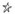 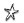 Prénom :Domaine : Compétence de fin de cycle travaillée : 
Objectifs : 
J’ai réussi à….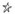 Date :J’ai réussi à….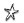 Date :J’ai réussi à….Date :